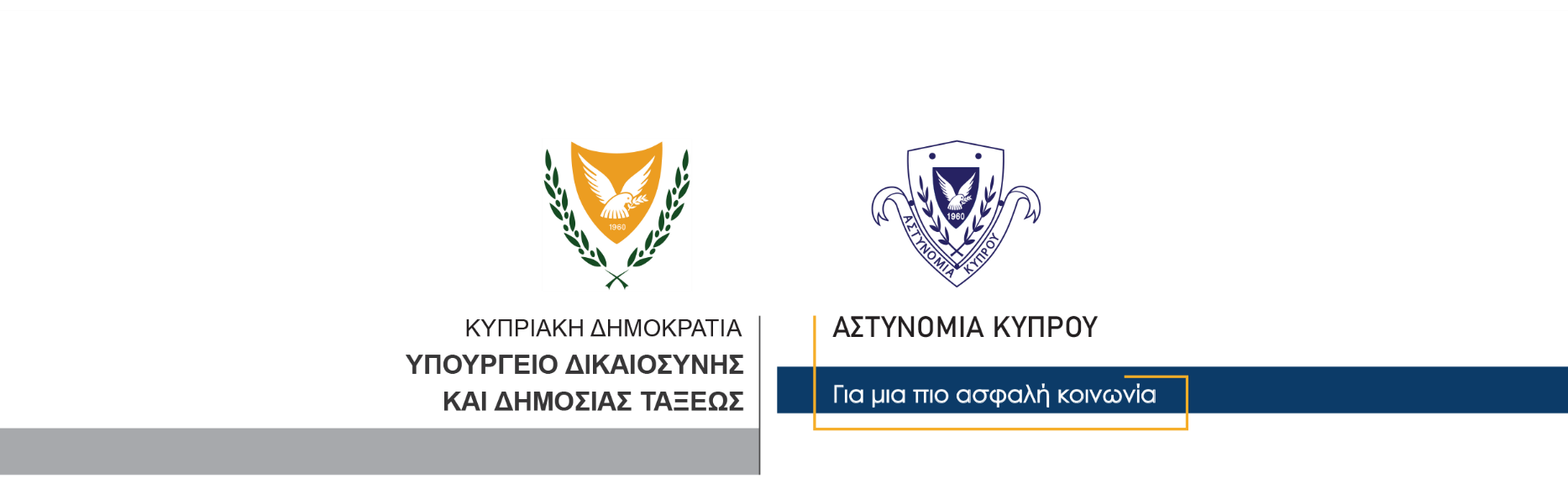 07 Μαρτίου, 2021  Αστυνομική Ανακοίνωση  1   Εκστρατεία διαφώτισης και πραγματοποίηση τροχονομικών ελέγχων για τη χρήση ζώνης ασφαλείας και παιδικών/ανυψωτικών καθισμάτων 08/03/21-14/03/21Η Αστυνομία εξαγγέλλει παγκύπριους τροχονομικούς ελέγχους για τη χρήση ζώνης ασφαλείας από οδηγούς και επιβάτες αυτοκινήτων και φορτηγών, καθώς και για τη χρήση παιδικών και ανυψωτικών καθισμάτων.Οι τροχονομικοί έλεγχοι, οι οποίοι ξεκινούν αύριο Δευτέρα 08 Μαρτίου και θα διαρκέσουν μέχρι και την Κυριακή 14 Μαρτίου 2021, αποσκοπούν στην ευαισθητοποίηση του κοινού, μέσω της αστυνόμευσης, για τη χρήση της ζώνης ασφαλείας αλλά και των παιδικών/ανυψωτικών καθισμάτων, καθώς και στην ενημέρωση του κοινού για τους κινδύνους που ελλοχεύουν από τη μη χρήση των συστημάτων συγκράτησης. Απώτερος στόχος είναι η μείωση των σοβαρών και θανάσιμων τραυματισμών σε οδικές τροχαίες συγκρούσεις. Η ζώνη ασφαλείας παραμένει το πιο αποτελεσματικό χαρακτηριστικό ασφαλείας στα μηχανοκίνητα οχήματα. Σύμφωνα με την ανάλυση των διαθέσιμων στατιστικών στοιχείων της τριετίας 2017 – 2019, ποσοστό 55,56% των νεκρών οδηγών και επιβατών οχημάτων δεν έφεραν ζώνη ασφάλειας. Η Αστυνομία παραμένει προσηλωμένη στην υπηρεσία της κοινωνίας με σκοπό την εξασφάλιση της ασφάλειας του κοινού που διακινείται στο οδικό δίκτυο για την αποτροπή των θανατηφόρων και σοβαρών οδικών συγκρούσεων.Κλάδος Επικοινωνίας    Υποδιεύθυνση Επικοινωνίας Δημοσίων Σχέσεων & Κοινωνικής Ευθύνης